Key Things from Previous YearsHere are some of the most important things that Year 5 children need to know and remember from previous years:Nouns: These are often known as “naming” words. They name people, animals, places or things.Examples:   Lucy    cat    beach    table    teacherAdjectives:  Describe or give more information about a nounExamples:   bright    tired    dangerous   useless     hungryVerbs:  These are often known as “action” words. They describe what a person or thing is doing or being.Examples:   climb    bounce     write     hope     is     was  Adverbs: Add information about a verb (and sometimes an adjective or another adverb). They provide information about how, when, where, why or how often something is happening.Examples:  carefully (how)  immediately (when)  downstairs (where)therefore (why)   always (how often)    secondly     Perhaps      Y5 Punctuation: Brackets     Brackets can surround extra information that is added to a        sentence.  The information within brackets can be removed        without changing the meaning of the sentence.       Example:  Mr. Harris (a teacher at Romsey Abbey Primary       School) loves teaching spelling and grammar.Year 5 Grammar SkillsRelative Clauses to add relevant detailA relative clause is a type of subordinate clause, which means it is part of a sentence that doesn’t make sense by itself – it needs to sit alongside a main clause to make sense – see below:Mrs. Palfrey smiled because the children were working so hard.Mrs. Palfrey smiled is the main clause as it makes sense on its own.Because the children were working so hard is the subordinate clause as it only makes sense when put with the main clause. By itself it doesn’t make sense.A relative clause is a subordinate clause ,which adds detail to a noun within a sentence.  They are introduced by relative pronouns – Who, whom, whose, which or that. Year 5 Grammar SkillsLinking ideas using adverbs and adverbialsRemember an adverb or adverbial tells you when, where, how, why or how often something happens.The children will be learning to use these to help create links between ideas in their writing.We are particularly interested in using ‘Fronted Adverbials’ (adverbials at the start of a sentence) as this creates a really clear link to previous ideas and points.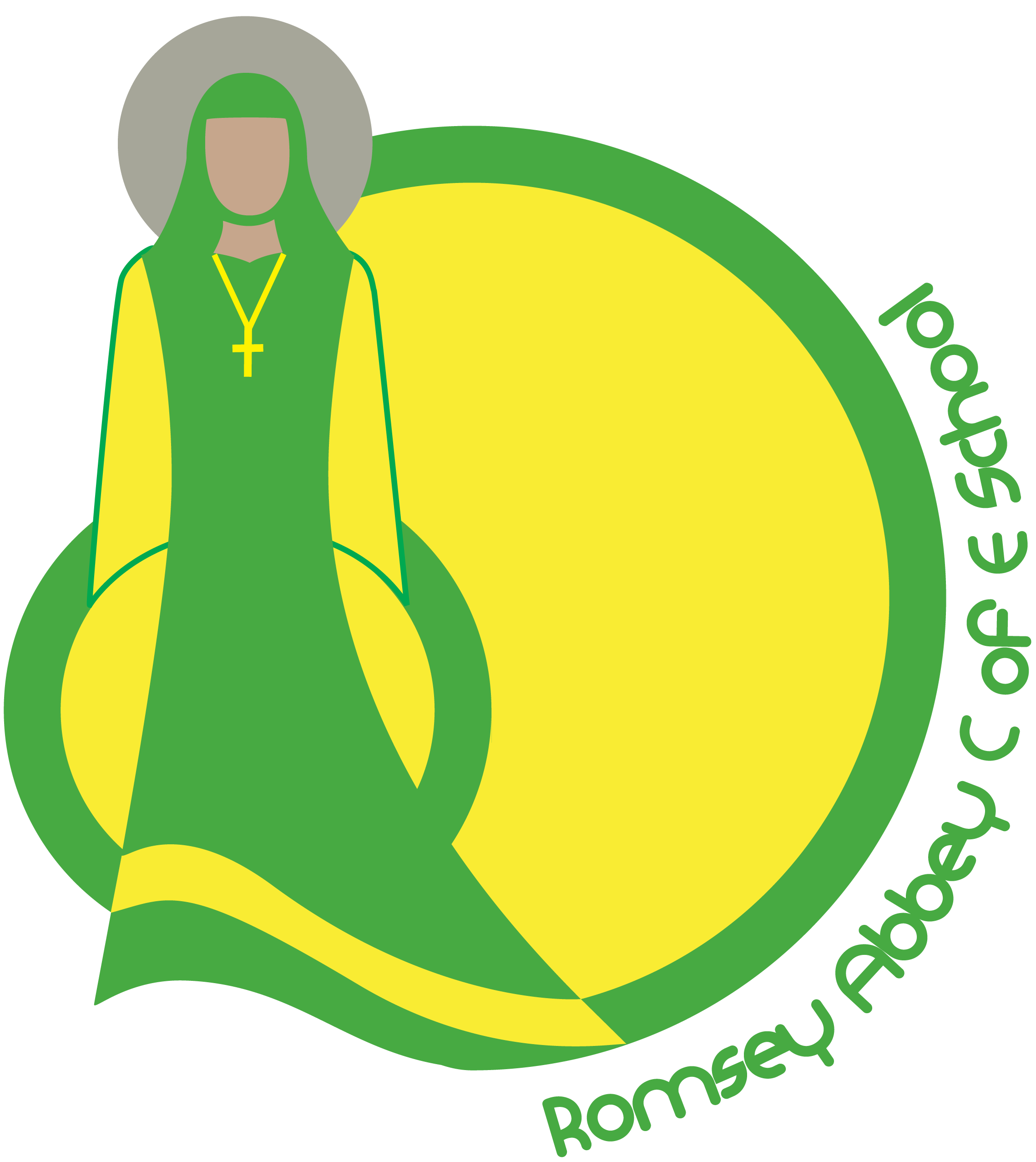 Romsey Abbey C of E Primary SchoolYear 5Grammar GuideFor Children and Parents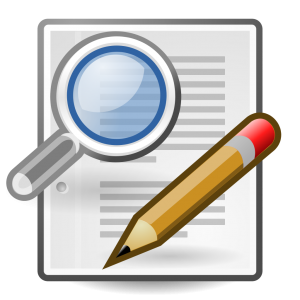 